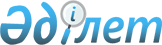 "Абай облысының су қорғау аймақтары мен су объектілері белдеулерін белгілеу және оларды шаруашылықта пайдалану режимі туралы" Абай облысы әкімдігінің 2023 жылғы 17 ақпандағы № 39 қаулысына өзгерістер енгізу туралыАбай облысының әкімдігінің 2023 жылғы 4 шілдедегі № 120 қаулысы. Абай облысының Әділет департаментінде 2023 жылғы 12 шілдедегі № 97-18 болып тіркелді
      Абай облысының әкімдігі ҚАУЛЫ ЕТЕДІ:
      1. "Абай облысының су қорғау аймақтары мен су объектілері белдеулерін белгілеу және оларды шаруашылықта пайдалану режимі туралы" Абай облысы әкімдігінің 2023 жылғы 17 ақпандағы № 39 қаулысына (Нормативтік құқықтық актілерді мемлекеттік тізілімінде № 28-18 болып тіркелген) келесі өзгерістер енгізілсін:
      жоғарыда көрсетілген қаулының кіріспесі мынадай редакцияда жазылсын:
      "Қазақстан Республикасы Су кодексінің 39-бабының 1-абзацының 2), 2-1) тармақшаларына және 116-бабының 2-тармағына, "Қазақстан Республикасындағы жергілікті мемлекеттік басқару және өзін-өзі басқару туралы" Қазақстан Республикасы Заңының 27-бабы 1-тармағының 8-1) тармақшасына, Қазақстан Республикасы Ауыл шаруашылығы министрінің 2015 жылғы 18 мамырдағы № 19-1/446 бұйрығымен (Нормативтік құқықтық актілерді мемлекеттік тіркеу тізілімінде № 11838 болып тіркелген) бекітілген су қорғау аймақтары мен белдеулерін белгілеу қағидаларының 5-тармағына сәйкес, Абай облысның әкімдігі ҚАУЛЫ ЕТЕДІ:";
      көрсетілген қаулының 1- қосымшасы осы қаулының қосымшасына сәйкес, жаңа редакцияда жазылсын.
      2. "Абай облысының табиғи ресурстар және табиғат пайдалануды реттеу басқармасы" мемлекеттік мекемесі Қазақстан Республикасының заңнамасында белгіленген тәртіппен:
      1) осы қаулыны Абай облысының Әділет департаментінде мемлекеттік тіркелуін;
      2) осы қаулыны ресми жарияланғаннан кейін Абай облысы әкімдігінің интернет-ресурсында орналастыруды қамтамасыз етсін.
      3. Осы қаулының орындалуын бақылау облыс әкімінің жетекшілік ететін орынбасарына жүктелсін.
      4. Осы қаулы алғашқы ресми жарияланған күнінен кейін күнтізбелік он күн өткен соң қолданысқа енгізіледі.
      "КЕЛІСІЛДІ"
      Қазақстан Республикасы
      Денсаулық сақтау министрлігінің 
      Санитариялық-эпидемиологиялық бақылау 
      комитетінің Абай облысы бойынша 
      санитариялық-эпидемиологиялық бақылау 
      департаменті басшысы
      ____________________ Н. Ноғайбаев
      2023 жылғы "_____" _____________
      Қазақстан Республикасы
      Экология және табиғи ресурстар 
      министрлігі Су ресурстары комитетінің 
      Су ресурстарын пайдалануды реттеу 
      және қорғау жөніндегі Балқаш-Алакөл 
      бассейндік инспекциясы басшысы
      ____________________ Р. Иманбет
      2023 жылғы "_____" _____________
      Қазақстан Республикасы
      Экология және табиғи ресурстар 
      министрлігі Су ресурстары комитетінің 
      Су ресурстарын пайдалануды реттеу 
      және қорғау жөніндегі Ертіс бассейндік 
      инспекциясы басшысының міндетін атқарушы
      ____________________ Е. Мәдиев
      2023 жылғы "_____" _____________ Абай облысының су қорғау аймақтары мен су объектілерінің белдеулері
      Ескерту: Су қорғау аймақтары мен су қорғау белдеулерінің шекаралары мен ені бекітілген жобалау құжаттамасының картографиялық материалында көрсетілген.
					© 2012. Қазақстан Республикасы Әділет министрлігінің «Қазақстан Республикасының Заңнама және құқықтық ақпарат институты» ШЖҚ РМК
				
      Абай облысы әкімі

Н. Уранхаев
Абай облысы әкімдігі
2023 жылғы 4 шілдедегі
№ 120 қаулысына
қосымша
Абай облысы әкімдігінің
2023 жылғы "17" ақпандағы
№ 39 қаулысымен
бекітілген
Р/с№
Су обьектісінің атауы
Орналасқан жері
Су қорғау аймағының ауданы (гектар)
Су қорғау белдеуінің ауданы (гектар)
Су қорғау аймағының ені (метр)
Су қорғау белдеуінің ені (метр)
1
2
3
4
5
6
7
Семей қаласы
Семей қаласы
Семей қаласы
Семей қаласы
Семей қаласы
Семей қаласы
Семей қаласы
1.
Босаға өзені
Ақбұлақ ауылы
1000
70
500
35
2.
Ертіс өзені
Приречный ауылдық округі, Гранитное ауылы
38,7350
1,5370
500
50
3.
Ащысу өзені
Ақбұлақ ауылдық округінің 05-252-169 есептік орам аумағында
613,06
45,7
500
35
4.
Қарағаш өзені
оң жағалау
сол жағалау
Көкентау ауылдық округінің 05-252-145 есептік орам аумағында
41,3714
76,4113
8,3521
15,5851
500
500
55
55
5.
Ертіс өзені
Бөкенші ауылы
61,6830
3,4309
500
55
6.
Ертіс өзені
сол жағалау
оң жағалау
Приречное ауылы
1,7
1,81
0,30
0,22
500
75
55
7.
Мұқыр өзені
оң жағалау
сол жағалау
Күлтөбе ауылынан оңтүстік-батысқа қарай 12,6 километр
142,64
123,43
9,35
9,05
500
500
35
35
8.
Ұзынбұлақ өзені
оң жағалау
сол жағалау
Күлтөбе ауылының оңтүстік батысында
12,6 километр
281,95
176,82
13,6
13,9
500
500
35
35
9.
Ұзынбұлақ өзенінің оң жағалауынадғы өзен саласы
Күлтөбе ауылының оңтүстік батысында
12,6 километр
-
11,3
-
-
10.
Ертіс өзені
оң жағалау
Половинки ауылының оңтүстік шығысында
3,5 километр
74,10
6,62
500
55
11.
"Пашенное" көлі
Половинки ауылының оңтүстік шығысында
3,5 километр
48,12
3,69
300
55
12.
Ертіс бұлағы
оң жағалау
Половинки ауылының оңтүстік шығысында
3,5 километр
54,85
5,45
500
55
13.
Ертіс өзені
05-252-142 есептік орам аумағында
114,2335
7,7016
500
35
14.
Мұқыр өзені
Ертіс ауылдық округінің 05-252-146 есептік орам аумағында
1,9342
0,1444
500
35
15.
атауы жоқ ағын
оң жағалау
сол жағалау
05-252-151 есептік орам аумағында
25,9
23,8
1,97
2,29
500
500
35
35
16.
Қарасу өзені
оң жағалау
05-252-144 есептік орам аумағында
29,0
4,3
500
50
17.
кіші өзен
05-252-152 есептік орам аумағында
71,5739
15,2219
500
50
Аягөз ауданы
Аягөз ауданы
Аягөз ауданы
Аягөз ауданы
Аягөз ауданы
Аягөз ауданы
Аягөз ауданы
18.
Аягөз өзені
оң жағалау
05-239-062 есептік орам аумағында
83,5
4,3
500
35
19.
Мамырсу ағыны
оң жағалау
05-239-062 есептік орам аумағында
-
0,7
500
35
Бескарағай ауданы
Бескарағай ауданы
Бескарағай ауданы
Бескарағай ауданы
Бескарағай ауданы
Бескарағай ауданы
Бескарағай ауданы
20.
Ертіс өзені
оң жағалау
сол жағалау
Шаған ауылынан солтүстікке қарай
2,5 километр
242,0903
244,4061
81,8940
40,0432
500
75
21.
Ертіс өзені
оң жағалау
Долон ауылының оңтүстігінде
16,0397
1,95053
500
50
22.
Ертіс өзені
сол жағалау
23-240-028 есептік орам аумағында
220,4
12,3
500
50
23.
№ 1 көл
23-240-028 есептік орам аумағында
44,0
13,6
500
35
24.
№ 2 көл
23-240-028 есептік орам аумағында
-
1,1
-
35
25.
№ 3 көл
23-240-028 есептік орам аумағында
-
0,6
-
35
Бородулиха ауданы
Бородулиха ауданы
Бородулиха ауданы
Бородулиха ауданы
Бородулиха ауданы
Бородулиха ауданы
Бородулиха ауданы
26.
кіші көл
05-241-005-005 кадастрлық нөмірі бар жер учаскесінің аумағында
105,6899
3,0071
400
75
27.
кіші көл № 1
05-241-005-006 кадастрлық нөмірі бар жер учаскесінің аумағында
81,8616
5,1836
400
75
28.
кіші көл № 2
05-241-005-006 кадастрлық нөмірі бар жер учаскесінің аумағында
165,9274
12,3544
400
75
29.
кіші көл № 3
05-241-005-006 кадастрлық нөмірі бар жер учаскесінің аумағында
153,6269
12,076
400
75
Жарма ауданы
Жарма ауданы
Жарма ауданы
Жарма ауданы
Жарма ауданы
Жарма ауданы
Жарма ауданы
30.
Мамкин Ключ ағыны және оның салалары
05-243-014 есептік орам аумағында
990,764
235,975
500
100
31.
Шар өзені
оң жағалау
сол жағалау
05-243-032 есептік орам аумағында
391
144,5
34,2
1,1
500
500
55
55
32.
Ағынықатты ағыны
оң жағалау
05-243-032 есептік орам аумағында
423,6
24,3
500
55
33.
Шмокинский ключ ағыны оң жағалау
сол жағалау
05-243-032 есептік орам аумағында
161
228,2
20,5
3,6
500
500
55
55
34.
Муравьевский ключ ағыны оң жағалау
сол жағалау
05-243-032 есептік орам аумағында
91,2
132,1
16,2
1,4
500
500
55
55
35.
№ 1 атауы жоқ ағын
оң жағалау
сол жағалау
05-243-032 есептік орам аумағында
80,8
104,1
5,1
5,7
500
500
55
55
36.
№ 2 атауы жоқ ағын оң жағалау
сол жағалау
05-243-032 есептік орам аумағында
71,1
66
7,2
-
500
500
55
-
37.
Бюкуй өзені
оң жағалау
сол жағалау
Ақжал ауылынан оңтүстік-шығысқа қарай 25 километр
173,3644
171,749
12,882
13,0143
500
500
35
35
38.
№ 1 атауы жоқ ағын
Қойтас (Саратовка) ауылынан солтүстік-батысқа қарай 7 километр
408,4209
24,720
500
55
39.
№ 2 атауы жоқ ағын
Қойтас (Саратовка)ауылынан солтүстік-батысқа қарай 7 километр
408,4209
12,0319
500
55
40.
№ 1 сала
Қойтас (Саратовка)ауылынан солтүстік-батысқа қарай 7 километр
408,4209
8,3251
500
55
41.
Жаныма өзені
М 44-93 геологиялық блоктар шекарасында
(10Г-5Г-6,7,12)
734,13
59,56
500
35
42.
Жаныма өзені
оң жағалау
сол жағалау
М-44-93 геологиялық блоктарының шекарасында
(10Г-5Г-6,7,12)
1227,9
651,5
128,1
48,5
500
500
35
35
43.
Ақжайлау өзені
оң жағалау
сол жағалау
Салқынтөбе ауылы
131,6
455
15,7
41,9
500
500
35
35
44.
Қисықпай өзені
оң жағалау
сол жағалау
Салқынтөбе ауылы
123,2
113,6
9,7
9,8
500
500
35
35
45.
Қалмата өзені оң жағалау сол жағалау
Салқынтөбе ауылы
54,6
57,4
7,4
7,5
500
500
35
35
46.
Тоқпақ өзені
оң жағалау
Салқынтөбе ауылы
105,4
6,5
500
35
47.
атауы жоқ өзен
оң жағалау
сол жағалау
Салқынтөбе ауылы
342,3
183,1
23,4
12,6
500
500
35
35
48.
Алайғыр өзені
Шар қаласы, Сарыбас алтын кен орны тұсында
1097,3019
91,4691
500
55
49.
Алайғыр өзенінің
№ 1 саласы
Шар қаласы, Сарыбас алтын кен орны тұсында
1097,3019
13,436
500
55
50.
Алайғыр өзенінің
№ 2 саласы
Шар қаласы, Сарыбас алтын кен орны тұсында
1097,3019
38,5158
500
55
51.
Алайғыр өзенінің
№ 3 саласы
Шар қаласы, Сарыбас алтын кен орны тұсында
704,7177
25,7097
500
55
52.
Алайғыр өзенінің
№ 4 саласы
Шар қаласы, Сарыбас алтын кен орны тұсында
704,7177
28,3913
500
55
53.
Алайғыр өзенінің
№ 5 саласы
Шар қаласы, Сарыбас алтын кен орны тұсында
704,7177
17,0801
500
55
54.
Алайғыр өзенінің
№ 6 саласы
Шар қаласы, Сарыбас алтын кен орны тұсында
704,7177
15,8454
500
55
55.
Тоқпақ ағыны және оның салалары
Ади (Мариновка) ауылынан солтүстік-батысқа қарай
10 километр
2677,053
569,717
500
100
56.
Батпақбұлақ ағыны және оның салалары
Ади (Мариновка) ауылынан солтүстік-батысқа қарай
10 километр
1453,244
316,271
500
100
57.
Мамкин Ключ ағыны және оның салалары
Ади (Мариновка) ауылынан солтүстік-батысқа қарай
10 километр
781,824
158,639
500
100
58.
Тоқпақ өзені
Қаратөбе (Терентьевка)ауылынан солтүстік-шығысқа қарай 10 километр
2352,4832
128,4941
500
55
59.
Тоқпақ өзені
№ 1 саласы
Қаратөбе (Терентьевка)ауылынан солтүстік-шығысқа қарай 10 километр
2352,4832
15,8481
500
55
60.
Тоқпақ өзені
№ 2 саласы
Қаратөбе (Терентьевка)ауылынан солтүстік-шығысқа қарай 10 километр
2352,4832
8,9596
500
55
61.
Тоқпақ өзені
№ 3 саласы
Қаратөбе (Терентьевка)ауылынан солтүстік-шығысқа қарай 10 километр
2352,4832
27,8677
500
55
62.
Тоқпақ өзені
№ 4 саласы
Қаратөбе (Терентьевка)ауылынан солтүстік-шығысқа қарай 10 километр
2352,4832
31,3541
500
55
63.
Тоқпақ өзені
№ 5 саласы
Қаратөбе (Терентьевка)ауылынан солтүстік-шығысқа қарай 10 километр
2352,4832
10,1909
500
55
64.
Тоқпақ өзені
№ 6 саласы
Қаратөбе (Терентьевка)ауылынан солтүстік-шығысқа қарай 10 километр
2352,4832
13,1040
500
55
65.
Тоқпақ өзені
№ 7 саласы
Қаратөбе (Терентьевка)ауылынан солтүстік-шығысқа қарай 10 километр
2352,4832
26,3296
500
55
66.
Тоқпақ өзені
№ 8 саласы
Қаратөбе (Терентьевка)ауылынан солтүстік-шығысқа қарай 10 километр
2352,4832
27,5673
500
55
67.
Қызылсу өзені
оң жағалау
Бақыршық кен орнынан батысқа қарай
5 километр
143,1761
29,9129
500
100
68.
Қосбөгастау ағыны
оң жағалау
сол жағалау
05-243-010 есептік орам аумағында
125,5
124,6
12,6
12,6
500
500
50
50
69.
Тастықара ағыны
оң жағалау
сол жағалау
05-243-014 есептік орам аумағында
478,6
437,7
41,9
59
160-500
500
35
35-75
70.
ключ Горняк ағыны
оң жағалау
сол жағалау
05-243-014 есептік орам аумағында
-
-
4
3,5
-
-
35
35
71.
Былқылдақ ағыны
оң жағалау
сол жағалау
05-243-014 есептік орам аумағында
179,2
195,8
15,6
5,1
500
500
35
35
72.
№ 1 атауы жоқ ағын
оң жағалау
сол жағалау
05-243-014 есептік орам аумағында
-
-
4,3
5,4
-
-
55
55
73.
№ 2 атауы жоқ ағын оң жағалау
сол жағалау
05-243-014 есептік орам аумағында
-
-
2,4
2,5
-
-
55
55
74.
№ 3 атауы жоқ ағын оң жағалау
сол жағалау
05-243-014 есептік орам аумағында
-
-
1,5
1,8
-
-
55
55
75.
Шар өзені оң жағалау сол жағалау
жер учаскесі
"Төменгі Шар"
248
272,5
10,2
19
500
500
35-55
35-55
76.
№ 1 атауы жоқ ағын
оң жағалау
сол жағалау
жер учаскесі
"Төменгі Шар"
37,6
42,8
4,9
4,7
500
500
35
35
77.
атауы жоқ ағын
Қойтас ауылынан солтүстік-шығысқа қарай 4,5 километр
924,1731
91,9985
500
35
78.
Боко өзені және су бұрғыш арық
оң жағалау
сол жағалау
Боко-Васильев кен алаңындағы Тоқым учаскесінің шекарасында
46,4579
43,4651
5,1096
3,2175
500
500
35
35
79.
Боконское көлі
Боко-Васильев кен алаңындағы Тоқым учаскесінің шекарасында
11,8745
8,2226
82-100
82-100
80.
Ағыныкатты өзені
оң жағалау
сол жағалау
05-243-014 есептік орам аумағында
35,8
512,8
2,2
13,5
500
500
55
35-55
81.
№ 1 атауы жоқ ағын
оң жағалау
05-243-014 есептік орам аумағында
28,5
1,9
500
35
82.
№ 2 атауы жоқ ағын
оң жағалау
сол жағалау
05-243-014 есептік орам аумағында
-
-
2,7
2,6
-
-
55
55
83.
№ 3 атауы жоқ ағын
оң жағалау
сол жағалау
05-243-014 есептік орам аумағында
40,0
13,5
3,9
3,9
500
500
55
55
84.
бұлақ
оң жағалау
сол жағалау
05-243-014 есептік орам аумағында
42,0
1,9
2,0
500
35
35
85.
Ағыныкатты өзені
оң жағалау
"Орта Ағынықатты"
жер учаскесі тұсында
(№ 1 учаске)
52,9
0,5
500
35
86.
Ағыныкатты өзені
оң жағалау
"Орта Ағынықатты"
жер учаскесі тұсында
(№ 2 учаске)
56,6
0,6
500
35
87.
Ағыныкатты өзені
оң жағалау
"Орта Ағынықатты"
жер учаскесі тұсында
(№ 3 учаске)
30,2
0,8
500
35
88.
Ағыныкатты өзені
оң жағалау
"Орта Ағынықатты"
жер учаскесі тұсында
(№ 4 учаске)
29,9
0,9
500
35
89.
бұлақ
оң жағалау
сол жағалау
"Орта Ағынықатты"
жер учаскесі тұсында
-
-
3,1
2,8
-
-
75
75
90.
Ағыныкатты өзені
сол жағалау
"Орта Ағынықатты"
жер учаскесі тұсында
(№ 5 учаске)
35,6
0,2
500
35
91.
Жанама өзені
оң жағалау
сол жағалау
05-243-014 есептік орам аумағында
344,1
395,9
30,4
33,4
500
500
35-50
35-50
92.
Тоқпақ ағыны
оң жағалау
сол жағалау
05-243-014 есептік орам аумағында
69,2
93,8
-
2,8
500
500
-
50
93.
Бүбекей ағыны
оң жағалау
сол жағалау
05-243-014 есептік орам аумағында
-
-
2,0
1,9
-
-
50
50
94.
№ 1 атауы жоқ ағын
оң жағалау
сол жағалау
05-243-014 есептік орам аумағында
-
-
1,7
1,6
-
-
35
35
95.
№ 2 атауы жоқ ағын
оң жағалау
сол жағалау
05-243-014 есептік орам аумағында
-
-
3,0
3,2
-
-
50
50
96.
№ 3 атауы жоқ ағын
оң жағалау
сол жағалау
05-243-014 есептік орам аумағында
-
-
3,3
3,3
-
-
50
50
97.
№ 4 атауы жоқ ағын
оң жағалау
сол жағалау
05-243-014 есептік орам аумағында
-
-
3,0
3,0
-
-
35
35
98.
Былқылдақ ағыны
оң жағалау
сол жағалау
05-243-014 есептік орам аумағында
218,8
213,1
15,8
14,96
500
500
35-50
35-50
99.
№ 1 атауы жоқ ағын
оң жағалау
05-243-014 есептік орам аумағында
-
1,5
-
50
100.
№ 2 атауы жоқ ағын
сол жағалау
05-243-014 есептік орам аумағында
-
3,8
-
50
101.
№ 3 атауы жоқ ағын
оң жағалау
сол жағалау
05-243-014 есептік орам аумағында
-
-
3,5
2,4
-
-
50
35
Көкпекті ауданы
Көкпекті ауданы
Көкпекті ауданы
Көкпекті ауданы
Көкпекті ауданы
Көкпекті ауданы
Көкпекті ауданы
102.
Зайсан көлі
Көкпекті ауданының аумағы шегінде
5955,3118
1390,8665
360-500
35-100
103.
Жүзағаш
оң жағалау
05-244-018 есептік орам аумағында
48,8
7,36
500
50
Ақсуат ауданы
Ақсуат ауданы
Ақсуат ауданы
Ақсуат ауданы
Ақсуат ауданы
Ақсуат ауданы
Ақсуат ауданы
104.
Құрайлы өзені
Шан ауылынан
6,1 километр
солтүстік-шығысқа
519,469
1,22
500
35